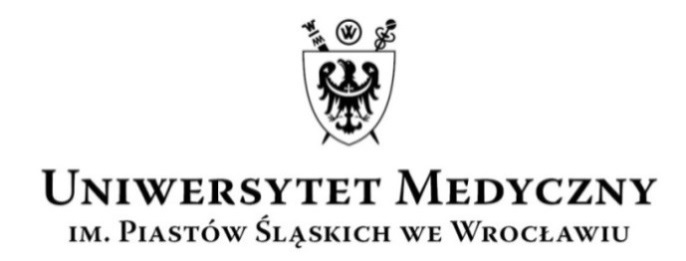 UCZELNIANA  KOMISJA  WYBORCZAkadencja 2020–2024Wasz znak:                           Data:                                                  Nasz znak:                            Data:                                                                                                  AO-0050-11/19                   14.05.2020 r.KOMUNIKAT NR 28UCZELNIANEJ KOMISJI WYBORCZEJKADENCJA 2020-2024Na podstawie § 17 i § 47 ust. 1 Regulaminu wyborów Uczelnianej Komisji Wyborczej, Uczelnianego Kolegium Elektorów, Rektora i Senatu Uniwersytetu Medycznego im. Piastów Śląskich we Wrocławiu (zał. nr 7 do Statutu Uczelni – t.j. uchwała Senatu nr 2090 z dnia 18 grudnia 2019 r. ze zm.) Uczelniana Komisja Wyborcza informuje, że w dniu 18 maja 2020 r. o godz. 12:00 odbędzie się prezentacja kandydata na rektora, za pomocą środków porozumiewania się na odległość umożliwiających przekaz dźwięku i obrazu prezentacji kandydata.W związku ze złożoną rezygnacją z kandydowania na funkcję rektora przez prof. dr hab. Małgorzatę Sobieszczańską, jedynym kandydatem na funkcję rektora jest prof. dr hab. Piotr Ponikowski.Wybory rektora przez Uczelniane Kolegium Elektorów odbędą się w oparciu o elektroniczny system głosowania w dniu 21 maja 2020 r. w godz. 10:00-10:30. PrzewodniczącyUczelnianej Komisji Wyborczej(2020–2024)  dr hab. Anna Turno-Kręcicka______________________________________________________________________________________________UCZELNIANA KOMISJA WYBORCZA KADENCJA 2020-2024ul. Marcinkowskiego 2-6, 50-368 Wrocławtel.: +48 71/784-15-54       faks: + 48 71/784-11-24       e-mail: aleksandra.orzechowska@umed.wroc.pl